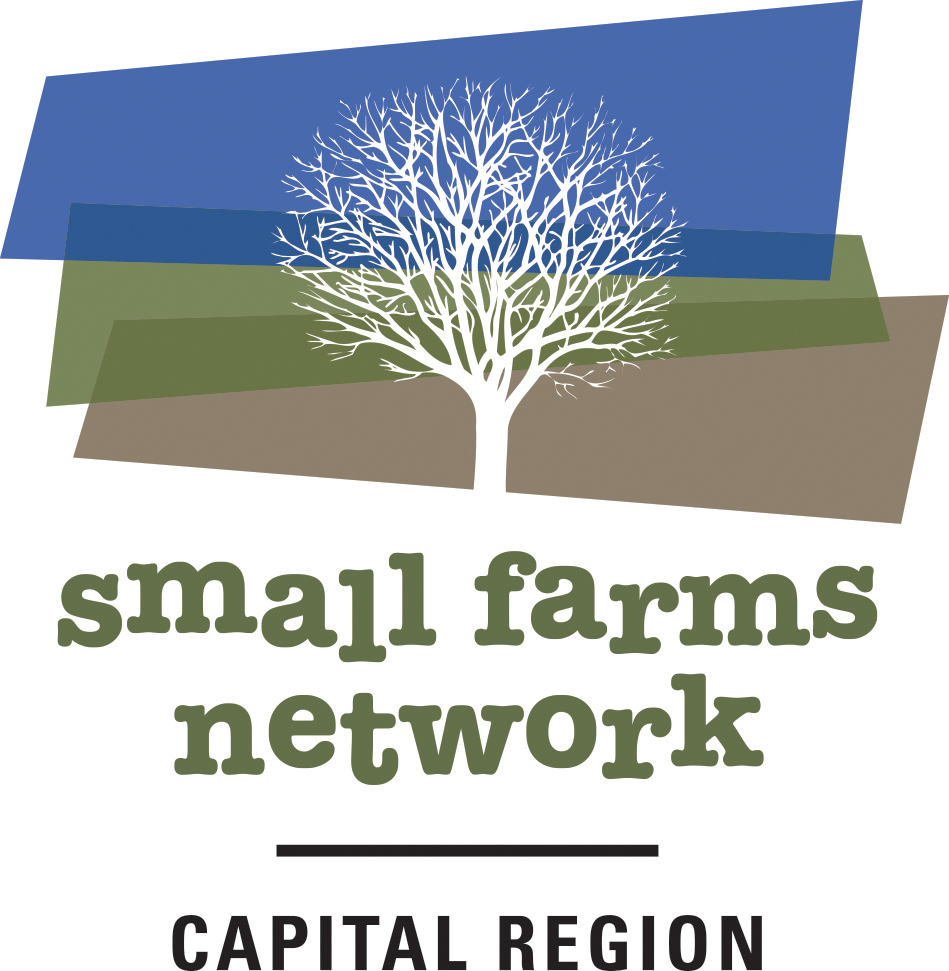 2022 COMMITTEE NOMINATION FORMI nominate …………………………………………………………………………………………………………….{name of person being nominated who is a fully paid member of the Small Farms Network Capital Region Inc.} for the position of:……………………………………………………………………………………………………………………………Nominator {fully paid member of the Small Farms Network Capital Region Inc.}Name:	………………………………………………………………………………………………Signature:	……………………………………………………………………………………………..Seconder {fully paid member of the Small Farms Network Capital Region Inc.}Name:	…………………………………………………………………………………………….Signature:	…………………………………………………………………………………………….I, ………………………………………………………………………………………………………………………….being a fully paid member of the Small Farms Network Capital Region Inc., accept this nomination.Signature:	……………………………………………………………………………………………..Address:	……………………………………………………………………………………………..Email:	……………………………………………………………………………………………..Mobile:	..……………………………………………………………………………………………Signed nomination forms are to be received by the Small Farms Network Capital Region Inc. Secretary by:Post: PO Box 313, Bungendore NSW 2621 by 3 November 2022Email to secretary@smallfarmscapital.org.au by 5pm on 5 November 2022Hand it to the Secretary before the start of the AGM on 6 November 2022